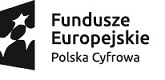 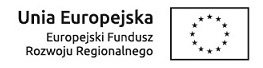 Przewodnik po merytorycznych kryteriach wyboru projektów dla działania 3.1 Działania szkoleniowe na rzecz rozwoju kompetencji cyfrowychProgramu Operacyjnego Polska Cyfrowa na lata 2014-2020Razem: 170 punktówNumer i nazwa osi priorytetowejIII. Cyfrowe kompetencje społeczeństwaNumer i nazwa działania3.1 Działania szkoleniowe na rzecz rozwoju kompetencji cyfrowychNumer i nazwa celu szczegółowego5. Zwiększenie stopnia oraz poprawa umiejętności korzystania z Internetu w tym e-usług publicznychKRYTERIA MERYTORYCZNE OBLIGATORYJNEKRYTERIA MERYTORYCZNE OBLIGATORYJNEKRYTERIA MERYTORYCZNE OBLIGATORYJNEKRYTERIA MERYTORYCZNE OBLIGATORYJNEKRYTERIA MERYTORYCZNE OBLIGATORYJNELp.Nazwa kryteriumOpis kryteriumTyp kryterium (dotyczy projektu czy wnioskodawcy)Skala oceny (0-1)Wnioskodawca posiada doświadczenie w zakresie realizacji projektów dotyczących działań na rzecz rozwoju kompetencji cyfrowychPrzedmiotem badania jest, czy wnioskodawca prowadzi działalność co najmniej od trzech lat kalendarzowych (decyduje data rejestracji) i w tym czasie realizował projekt lub projekty dotyczące działań na rzecz rozwoju kompetencji cyfrowych (finansowanych ze środków zewnętrznych) o łącznej wartości min. 2 mln PLN. Wartość projektów badana będzie na podstawie oświadczenia.Wskazówki:Kryterium zostanie spełnione jeżeli wnioskodawca wykaże, że:Do dnia złożenia wniosku o dofinansowanie wnioskodawca  prowadzi działalność od co najmniej trzech lat kalendarzowych, co potwierdził właściwym dokumentem rejestrowym (np. wpis do Krajowego Rejestru Sądowego).W okresie swojej działalności zrealizował z powodzeniem projekt lub projekty finansowane ze środków zewnętrznych z zakresu działań na rzecz rozwoju kompetencji cyfrowych o łącznej wartości min. 2 mln zł, co potwierdzi podpisanym oświadczeniem, którego treść znajduje się w formularzu wniosku o dofinansowanie w części Deklaracja wnioskodawcy. wnioskodawca0-1Wniosek dotyczy projektu, w ramach którego działania wnioskodawcy obejmą co najmniej 40 gmin oraz maksymalnie 300 gmin, z których co najmniej 50% ma do 100% średniego dochodu na 
1 mieszkańca w gminach do 100 tys. mieszkańców.Przedmiotem badania jest, czy wnioskodawca przedstawił co najmniej 40 podpisanych porozumień z gminami wraz z lokalnymi diagnozami zasobów i potrzeb w zakresie kompetencji cyfrowych  w obszarze będącym przedmiotem projektu dla każdej z gmin, z którą zostało podpisane porozumienie (diagnoza stanowi załącznik do porozumienia).Wskazówki:Kryterium uważa się za spełnione, jeżeli wnioskodawca spełnił łącznie dwa warunki:Przedstawił od co najmniej 40 do maksymalnie 300 podpisanych porozumień z gminami (minimalny zakres porozumienia stanowi załącznik nr 12 do Regulaminu konkursu), zaś dla każdej z gmin, z którą zawarto porozumienie przekazano lokalną diagnozę zasobów i potrzeb w zakresie kompetencji cyfrowych (zakres lokalnej diagnozy zasobów i potrzeb w zakresie kompetencji cyfrowych stanowi załącznik nr 10 do Regulaminu konkursu) w obszarze będącym przedmiotem projektu. Jednocześnie w ramach kryterium zostanie zweryfikowane, czy każde zawarte porozumienie oraz lokalne diagnozy zawierają co najmniej zakres postanowień określony w Minimalnym zakresie porozumienia, udostępnionym w ramach dokumentacji naboru. W przypadku przedstawienia przez więcej niż jednego wnioskodawcę porozumienia z tą samą gminą, honorowane będzie tylko jedno porozumienie, zawarte z wcześniejszą datą.Jednocześnie co najmniej połowa gmin, z którymi zostało zawarte porozumienie posiada dochód na 1 mieszkańca w wysokości do 100% średniego dochodu na 
1 mieszkańca dla gmin do 100 tys. mieszkańców w Polsce, za który przyjmuje się kwotę 1 387,55 zł (stanowiąca średnią dla lat 2012-2014), zgodnie z załącznikiem nr 16 do Regulaminu konkursu. projekt0-1Metodyka rozwoju kompetencji cyfrowychWeryfikacja podlega, czy metodyka rozwoju kompetencji cyfrowych została przygotowana w oparciu o katalog funkcjonalnych kompetencji cyfrowych, czy opisano metodę weryfikacji osiągniętych rezultatów przygotowaną na podstawie zakresu wskazanego w zał. 14, uwzględniającą pomiar kompetencji przed i po przeprowadzeniu działań w zakresie podnoszenia kompetencji cyfrowych.Wskazówki:Zaproponowana metodyka rozwoju kompetencji cyfrowych musi odnosić się do  katalogu funkcjonalnych kompetencji cyfrowych, stanowiącego załącznik nr 13 do Regulaminu konkursu. Ponadto w metodyce musi być opisany sposób weryfikacji osiągniętych rezultatów uwzględniający Podstawowy katalog nabytych i rozwiniętych kompetencji, stanowiących załącznik nr 14 do Regulaminu konkursu, w tym opis sposobu pomiaru kompetencji cyfrowych uczestników szkoleń przed szkoleniem i po jego zakończeniu (w szczególności z wykorzystaniem eksperymentu i obserwacji).projekt0-1Zawartość oferty szkoleniowejWeryfikacji podlega, czy wnioskodawca uwzględnił w ofercie szkoleniowej naukę korzystania z elektronicznych usług publicznych (o zasięgu krajowym i lokalnym).Wskazówki:W metodyce prowadzanie działań szkoleniowych należy uwzględnić naukę korzystania z elektronicznych usług publicznych dostępnych na poziomie krajowym i lokalnym (o ile są świadczone).projekt0-1Gminy, w których będzie realizowany projektWnioskodawca wskazuje liczbę uczestników korzystających ze wsparcia w ramach projektu. Liczba uczestników musi pozostawać w zgodności z lokalnymi diagnozami zasobów i potrzeb w zakresie kompetencji cyfrowych w obszarze będącym przedmiotem projektu.Ustala się, że co najmniej 75% całkowitej liczby uczestników musi posiadać miejsce zamieszkania na terytorium gminy, mającej nie więcej niż 20 000 mieszkańców.Pozostali uczestnicy mogą posiadać miejsce zamieszkania na terytorium gminy, mającej nie więcej niż 100 000 mieszkańców.Wskazówki:Wnioskodawca wskaże w Koncepcji realizacji projektu syntetyczną informację na temat uczestników projektu korzystających ze wsparcia z uwzględnieniem liczby uczestników przypadającej na każdą gminę objętą projektem, ze wskazaniem liczby mieszkańców każdej gminy z osobna. Liczba uczestników musi odzwierciedlać stan faktyczny, określony w lokalnych diagnozach zasobów i potrzeb dotyczących kompetencji cyfrowych dla obszarów objętych projektem. Kryterium zostanie spełnione jeżeli co najmniej 75% całkowitej liczby uczestników będzie posiadać miejsce zamieszkania na terytorium gminy, mającej nie więcej niż 20 000 mieszkańców. Jednocześnie pozostali uczestnicy projektu mogą posiadać miejsce zamieszkania na terytorium gminy, mającej nie więcej niż 100 000 mieszkańców.projekt0-1Wsparcie w ramach projektu jest adresowane do osób niepełnosprawnychWnioskodawca zapewni udział osób niepełnosprawnych wśród wszystkich uczestników korzystających ze wsparcia w ramach projektu, na poziomie minimum 5%.Wskazówki:Kryterium zostanie spełnione jeżeli wnioskodawca przewidział w Koncepcji realizacji projektu udział osób niepełnosprawnych wśród wszystkich uczestników korzystających ze wsparcia w ramach projektu, na poziomie minimum 5%.Za osoby niepełnosprawne uznaje się osoby niepełnosprawne w świetle przepisów ustawy z dnia 27 sierpnia 1997 r. o rehabilitacji zawodowej i społecznej oraz zatrudnianiu osób niepełnosprawnych (Dz. U. z 2011 r. Nr 127, poz. 721, ze zm.), a także osoby z zaburzeniami psychicznymi, o których mowa w ustawie w ustawie z dnia 19 sierpnia 1994 r. p ochronie zdrowia psychicznego (Dz. U. z 1994, Nr 111, poz. 535), tj. osoby z odpowiednim orzeczeniem lub innym dokumentem poświadczającym stan zdrowia.projekt0-1Dostępność działań w projekcie dla osób niepełnosprawnychWnioskodawca zapewni osobom niepełnosprawnym dostępność na zasadach równości z innymi osobami do: infrastruktury, narzędzi, informacji oraz materiałów szkoleniowych i edukacyjnych – zgodnie z postanowieniami Konwencji Narodów Zjednoczonych o prawach osób niepełnosprawnych.Wskazówki:Wnioskodawca zapewni osobom niepełnosprawnym dostępność na zasadach równości z innymi osobami do: infrastruktury, narzędzi, informacji oraz materiałów szkoleniowych i edukacyjnych zgodnie z wymaganiami WCAG 2.0 na poziomie co najmniej AA, co potwierdzi podpisanym oświadczeniem, którego treść znajduje się w formularzu wniosku o dofinansowanie w części Deklaracja wnioskodawcy.projekt0-1Poprawność doboru i oszacowania wartości wskaźnikówWeryfikacji podlega, czy wnioskodawca podał nazwy i wartości co najmniej dla wskaźników obowiązkowych, określonych w Szczegółowym opisie osi priorytetowych Programu Operacyjnego Polska Cyfrowa na lata 2014-2020 (SZOOP PO PC). Ponadto ocenie podlega realność osiągnięcia wskaźników i ich adekwatność dla danego rodzaju projektu, a także sposób obliczeń wskaźników przyjętych we wniosku o dofinansowanie. Wskazówki:W ramach kryterium wnioskodawca zobowiązany jest:Wykazać, że projekt realizuje obligatoryjnie: wskaźnik produktu, tj.
- „Liczba osób objętych działaniami szkoleniowymi w zakresie korzystania z Internetu (w tym z e-usług)”;- „Liczba osób objętych działaniami szkoleniowymi w zakresie korzystania z Internetu (w tym z e-usług) – osoby niepełnosprawne”;- „Liczba osób objętych działaniami szkoleniowymi w zakresie korzystania z Internetu (w tym z e-usług) – osoby niepełnosprawne - kobiety”;- „Liczba osób objętych działaniami szkoleniowymi w zakresie korzystania z Internetu (w tym z e-usług) – osoby niepełnosprawne - mężczyźni”;- „Liczba osób objętych działaniami szkoleniowymi w zakresie korzystania z Internetu (w tym z e-usług) – osoby w wieku 18-34 lata”;- „Liczba osób objętych działaniami szkoleniowymi w zakresie korzystania z Internetu (w tym z e-usług) – osoby w wieku 35-43 lata”;- „Liczba osób objętych działaniami szkoleniowymi w zakresie korzystania z Internetu (w tym z e-usług) – osoby w wieku 44-64 lata”;- „Liczba osób objętych działaniami szkoleniowymi w zakresie korzystania z Internetu (w tym z e-usług) – osoby w wieku pow. 65 lat”;oraz wskaźnik rezultatu bezpośredniego: - „Liczba osób, które nabyły lub rozwinęły kompetencje cyfrowe w wyniku udzielonego wsparcia”;- „Liczba osób objętych działaniami szkoleniowymi w zakresie korzystania z Internetu (w tym z e-usług) – osoby niepełnosprawne”;- „Liczba osób objętych działaniami szkoleniowymi w zakresie korzystania z Internetu (w tym z e-usług) - osoby niepełnosprawne - kobiety”;- „Liczba osób objętych działaniami szkoleniowymi w zakresie korzystania z Internetu (w tym z e-usług) - osoby niepełnosprawne - mężczyźni”;- „Liczba osób objętych działaniami szkoleniowymi w zakresie korzystania z Internetu (w tym z e-usług) – osoby w wieku 18-34 lata”;- „Liczba osób objętych działaniami szkoleniowymi w zakresie korzystania z Internetu (w tym z e-usług) – osoby w wieku 35-43 lata”;- „Liczba osób objętych działaniami szkoleniowymi w zakresie korzystania z Internetu (w tym z e-usług) – osoby w wieku 44-64 lata”;- „Liczba osób objętych działaniami szkoleniowymi w zakresie korzystania z Internetu (w tym z e-usług) – osoby w wieku pow. 65 lat”.Przedstawić uzasadnienie wartości docelowych wskaźników kluczowych, specyficznych dla Programu oraz specyficznych dla projektu (informacyjnych).Wskazać sposób pomiaru wskaźników.Przedmiotem oceny będzie czy założone wartości docelowe wskaźników zostały oszacowane w sposób realny w kontekście założonych celów w projekcie. Ponadto oceniany będzie opis sposobu pomiaru wskaźników.projekt0-19.Wykonalność i poprawność harmonogramu realizacji projektuWeryfikacji podlega, czy przedstawiony harmonogram realizacji projektu jest możliwy do realizacji z technicznego oraz organizacyjnego punktu widzenia, czy oparty został o prawidłowe założenia oraz czy harmonogram opisany został odpowiednio szczegółowo z uwzględnieniem wszystkich etapów projektu. Badaniu podlegają następujące elementy:opis przebiegu wdrożenia projektu precyzyjnie określa logicznie ułożony plan działań prowadzących do osiągnięcia założonych celów;przebieg rzeczowo – finansowy projektu jest opisany w sposób jednoznaczny i precyzyjny oraz odzwierciedla opis planu działań.Wskazówki:Harmonogram powinien spełniać zarówno funkcje planistyczne, koordynacyjne jak i umożliwiać monitorowanie projektu oraz kontrolę odchyleń od zakładanego planu. Wnioskodawca powinien dołączyć harmonogram rzeczowo-finansowy realizacji projektu stanowiący załącznik do wniosku o dofinansowanie. Zaproponowany harmonogram musi być przejrzysty, wykonalny i możliwy do przeprowadzenia, powinien uwzględniać czas niezbędny na przeprowadzenia zamówień na usługi/sprzęt a także wpływ czynników zewnętrznych. Harmonogram projektu powinien umożliwiać łatwą identyfikację zadań i poszczególnych etapów tych zadań w czasie, ich chronologiczne ułożenie. Jeżeli np. projektodawca przewiduje do realizacji kilka szkoleń lub kilka edycji tych samych szkoleń, każda edycja powinna zostać przedstawiona w harmonogramie osobno.projekt0-1KRYTERIA MERYTORYCZNE PUNKTOWANEKRYTERIA MERYTORYCZNE PUNKTOWANEKRYTERIA MERYTORYCZNE PUNKTOWANEKRYTERIA MERYTORYCZNE PUNKTOWANEKRYTERIA MERYTORYCZNE PUNKTOWANELp.Nazwa kryteriumOpis kryteriumTyp kryterium (dotyczy projektu czy wnioskodawcy)Skala oceny (0-x)Potencjał wnioskodawcy z partnerami (jeśli dotyczy)Oceniane jest, czy wnioskodawca z partnerami (jeśli dotyczy) dysponuje potencjałem kadrowym, w tym trenerami przygotowanymi do pracy z określonymi w projekcie grupami docelowymi, i technicznym (m.in. posiadane zaplecze sprzętowe) umożliwiającym prawidłową realizację projektu w odniesieniu do zaplanowanych działań. Potencjał ten został uwiarygodniony.Wskazówki:Punktacja będzie uwzględniała dysponowanie niezbędną kadrą posiadającą niezbędne doświadczenie oraz kwalifikacje w realizacji projektów związanych z przedmiotem działania i/lub projektów finansowanych ze źródeł zewnętrznych, a także posiadane zasoby techniczne. W formularzu wniosku o dofinansowanie oraz w Koncepcji realizacji projektu należy wykazać zasoby techniczne i kadrowe, które zapewnią merytoryczną i terminową realizację projektu na poziomie całego partnerstwa. We wniosku należy wykazać te zasoby, które są w posiadaniu wnioskodawcy i partnerów (jeśli dotyczy) na dzień złożenia wniosku o dofinansowanie. W przypadku potencjału technicznego należy wykazać, jakim zapleczem technicznym dysponuje na potrzeby realizacji projektu wnioskodawca z partnerami (jeśli dotyczy), w tym sprzętem i lokalami użytkowymi, o ile istnieje konieczność ich wykorzystywania w ramach projektu. Dodatkowo w Koncepcji realizacji projektu należy wskazać personel zaangażowany do realizacji działań projektowych (bądź planowany do zaangażowania) w obszarze zarządzania projektem i realizacji zadań merytorycznych, który zostanie sfinansowany w ramach projektu (stanowiska finansowane z projektu powinny zostać wynikać również z budżetu projektu) z podaniem: stanowiska, wymiaru etatu, formy zatrudnienia, zakresu czynności wykonywanych w ramach projektu oraz miesięczne wynagrodzenie łącznie z kosztami pracodawcy. Wnioskodawca winien wykazać, czy zarządzanie i realizacja projektu będzie wymagała outsourcingu usług, jeżeli tak to w jakim zakresie. Jeżeli w chwili złożenia wniosku nie wiadomo kto będzie zaangażowany w jego realizację, należy podać opis wymagań jakie muszą spełniać kandydaci do pełnienia wskazanych w projekcie funkcji. Na etapie składania wniosku o dofinansowanie nie jest wymagane posiadanie podpisanych umów z osobami realizującymi projekt.wnioskodawca0-20Uzasadnienie i racjonalność kosztów zaplanowanych w budżecie projektuWeryfikacji podlega, czy koszty zaplanowane w projekcie są uzasadnione i racjonalne z punktu widzenia realizacji danego projektu oraz adekwatne do jego zakresu i celu (czy są niezbędne do prawidłowej realizacji projektu), czy kalkulacja kosztów została przygotowana w oparciu o realne dane oraz czy podano wiarygodną metodę ich oszacowania (w tym czy koszt jednostkowy osoby przeszkolonej nie został przeszacowany).Wskazówki:W ramach kryterium ocenie podlega katalog planowanych wydatków wnioskodawcy i partnerów (jeśli dotyczy) oraz podmiotów upoważnionych do dokonywania wydatków, którzy partycypują w budżecie projektu. Zaplanowane wydatki powinny świadczyć o kompleksowym, racjonalnym i efektywnym podejściu do zidentyfikowanych potrzeb, a jednocześnie nie wykraczać poza zakres niezbędny do właściwej realizacji projektu. Budżet projektu powinien bezpośrednio wynikać z opisanych we wniosku zadań. Wydatek, który nie wiąże się z żadnym jasno opisanym wcześniej zadaniem będzie uznany za niekwalifkowalny. W oparciu o kryterium racjonalności oceniany jest również poziom kosztów pośrednich, które powinny być adekwatne do skali projektu oraz nie mogą przekraczać dopuszczalnych limitów. W przypadku kosztów pośrednich szczegółowej ocenie poddana zostanie zasadność poniesienia kosztów oraz ich porównanie z budżetem projektu pod kątem niepowielania tych samych wydatków kwalifikowalnych w kosztach pośrednich i bezpośrednich. Przy opisie tego kryterium należy zwrócić szczególną uwagę na:- czytelne przedstawianie wydatków związanych z wynagrodzeniami personelu projektu w sposób umożliwiający zidentyfikowanie konkretnych stanowisk zaangażowanych w realizacje projektu, okresu zatrudnienia w projekcie (poprzez wskazanie liczby miesięcy), a także miesięcznych i całkowitych kosztów zatrudnienia;- przedstawianie szczegółowej kalkulacji kosztu, z dokładnym wskazaniem kosztu jednostkowego oraz liczby jednostek (np.: liczby miesięcy w przypadku wynagrodzeń, liczby ekspertyz, liczby godzin pracy doradców, liczby plakatów, itp);- unikanie wykazywania kosztów, których jednostką miary jest projekt lub pakiet (np. w nazwie kosztu wpisano materiały szkoleniowe, a jako jednostkę miary podano pakiet, którego koszt wynosi 300 zł., przy czym we wniosku nie przedstawiono co wchodzi w skład „pakietu”; w przypadku doradztwa prawnego jako jednostkę miary podano projekt z wartością 9000 zł, nie wskazując czego dotyczyć będzie doradztwo, ile usług doradczych (opinii) jest planowane/godzin doradczych będzie wykupionych).Wpływ na punktację niniejszego kryterium będzie miała również ocena efektywności kosztowej projektu, co oznacza relację zaplanowanych wydatków do zakładanych rezultatów. Im niższa jest ta relacja, tym bardziej efektywny jest projekt, ponieważ niższym kosztem można osiągnąć zakładane rezultaty. W szczególności ocenie poddane zostanie to, czy w projekcie koszty nie zostały celowo zawyżone, np. poprzez porównanie cenowe podobnych usług dostępnych na rynku.projekt0-20Przy czym obligatoryjne jest uzyskanie w tym kryterium przynajmniej 
10 pktKoncepcja realizacji projektuWnioskodawca przedstawia Koncepcję realizacji projektu. Wnioskodawca przedstawia jedną koncepcję dla całego projektu, z uwzględnieniem specyfiki wynikającej z lokalnych diagnoz zasobów i potrzeb w zakresie kompetencji cyfrowych.Weryfikacji podlega trafność i adekwatność przyjętej przez wnioskodawcę metodologii realizacji projektu, w tym w szczególności w zakresie:opisu wystandaryzowanej metodyki przygotowania lokalnych diagnoz zasobów i potrzeb w zakresie kompetencji cyfrowych poprzez np. wykorzystanie dostępnych statystyk lub metody konsultacyjne (np. grupy fokusowe z kluczowymi interesariuszami) (0-5);Wskazówki:Ocenie zostanie poddana trafność, rzetelność i skuteczność zastosowanej metodyki przygotowania lokalnych diagnoz zasobów i potrzeb, co powinno zostać precyzyjnie opisane w Koncepcji realizacji projektu. Wnioskodawca powinien wykazać, że dążąc do zidentyfikowania zasobów i potrzeb wszystkich gmin uczestniczących w projekcie korzystał z wystandaryzowanych metod, przedstawił przy tym narzędzia diagnostyczne (np. ankiety skierowane do urzędów gmin, identyfikacja głównych interesariuszy, wywiady kwestionariuszowe indywidualne, analiza dokumentów, spotkania warsztatowe z interesariuszami). Należy wykazać, że dobór narzędzi został przeprowadzony w sposób rzetelny i adekwatny. Koncepcja powinna również opisywać z jakich dokumentów zastanych skorzystano (wskazanie źródeł), z jakimi instytucjami lub osobami nawiązano kontakt podczas tworzenia listy zasobów i potrzeb.zastosowania i rozwinięcia relacyjnego modelu rozwoju kompetencji cyfrowych zgodnie z ramowym katalogiem kompetencji cyfrowych wraz z metodą weryfikacji osiągniętych rezultatów przygotowaną na podstawie zakresu wskazanego w zał. 14 uwzględniającą pomiar kompetencji przed i po przeprowadzeniu działań w zakresie podnoszenia kompetencji cyfrowych (0-10); Wskazówki:Wnioskodawca powinien przedstawić adekwatne formy rozwoju kompetencji cyfrowych w oparciu o lokalną diagnozę zasobów i potrzeb oraz katalog funkcjonalnych kompetencji cyfrowych, stanowiący załącznik nr 13 do Regulaminu konkursu, w tym np. określić zakres i typ szkoleń oferowanych dla mieszkańców gminy, wskazać założenia organizacyjne (np. liczebność grup, miejsce realizacji formy wsparcia, ilość godzin szkoleniowych, doradczych itp.) oraz programowe (zakres, tematyka, czas) realizowanej formy wsparcia lub poszczególnych komponentów realizowanych w ramach danej formy wsparcia. Ponadto wnioskodawca szczegółowo opisze planowane mechanizmy i narzędzia pomiaru kompetencji przed i po szkoleniu, celem maksymalizacji personalizacji udzielanego wsparcia oraz weryfikacji jego efektywności, uwzględniające Podstawowy katalog nabytych i rozwiniętych kompetencji cyfrowych, stanowiący załącznik nr 14 do Regulaminu konkursu.opisu sposobu uwzględnienia w ofercie szkoleniowej specyficznych potrzeb poszczególnych grup odbiorców (pod kątem np. niepełnosprawności, poziomu wykluczenia, itp.) (0-5);Wskazówki:Wnioskodawca powinien opisać sposób, w jaki zapewni, że specyficzne potrzeby poszczególnych grup odbiorców zostaną uwzględnione w prowadzonych działaniach szkoleniowych. Wnioskodawca uwzględni w tym punkcie specyficzne potrzeby osób niepełnosprawnych, opisze sposób w jaki zapewni dostępność na zasadach równości z innymi osobami do: infrastruktury, narzędzi, informacji oraz materiałów szkoleniowych i edukacyjnych zgodnie z wymaganiami WCAG 2.0 na poziomie co najmniej AA.ujęcia w koncepcji działań adresowanych do różnych grup wiekowych (0-10 pkt, przy czym obligatoryjne jest uzyskanie w tym kryterium przynajmniej 7 pkt):oferta dla osób w wieku 18-34 (0/2),oferta dla osób w wieku 35-43 (0/2), oferta dla osób w wieku 44-64 (0/3), oferta dla osób w wieku powyżej 65 (0/3).Wskazówki:Wnioskodawca powinien opisać sposób, w jaki zapewni udział w prowadzonych działaniach szkoleniowych osób należących do ww. grup wiekowych oraz w jaki sposób uwzględni ich specyficzne potrzeby, zapewniając tym samym efektywność wsparcia.opisu doboru grup docelowych, które będą objęte wsparciem wraz z uzasadnieniem oraz odniesieniem do badań i analiz je potwierdzających (np. grup osób o najwyższym zagrożeniu wykluczaniem cyfrowym, osób słabo wykształconych, niepełnosprawnych) (0-5);Wskazówki:Kryterium weryfikuje m.in. czy szczegółowo opisano grupy docelowe a kierowanie wsparcie do opisanej grupy docelowej wynika z przeprowadzonych badań i analiz (należy wskazać konkretne źródła danych). Wnioskodawca powinien przedstawić charakterystykę grup, które będą objęte wsparciem.opisu planowanych do wykorzystania metod dotarcia do potencjalnych odbiorców ostatecznych oraz ich motywowania, biorąc pod uwagę kwestię tzw. barier miękkich, wraz ze wskazaniem uwarunkowań dla ich skuteczności (0-10 pkt., przy czym obligatoryjne jest uzyskanie w tym kryterium przynajmniej 5 punktów);Wskazówki:Wnioskodawca szczegółowo opisze w jaki sposób zapewni efektywność dotarcia do wytypowanych grup uczestników działań szkoleniowych, w tym przedstawi proponowane metody narzędzi rekrutacyjnych i działań informacyjno-promocyjnych.sposobu wykorzystania w realizacji działań szkoleniowych potencjału działających na danym obszarze organizacji lub trenerów (0-5);Wskazówka:Wnioskodawca opisze możliwość wykorzystania w realizacji działań szkoleniowych potencjału instytucji, organizacji lub osób zaangażowanych w proces eliminacji zjawiska wykluczenia społecznego a w szczególności wykluczenia cyfrowego, działających na danym obszarze, ze wskazaniem potencjalnych podmiotów i ich doświadczenia w obszarze związanym z przedmiotem działania, zakresu współpracy oraz wartości dodanej na rzecz projektu. Wnioskodawca powinien również przedstawić sposób nawiązania współpracy z ww. podmiotami, m.in. aspekty formalno-prawne tej współpracy. planowanego zakresu wsparcia na rzecz trenerów kompetencji cyfrowych, w tym z zakresu kompetencji informatyczno-technicznych oraz z tzw. umiejętności miękkich (np. prowadzenie szkoleń, praca z osobami dorosłymi/ seniorami/ niepełnosprawnymi, umiejętności interpersonalne, wrażliwości na cechy indywidualne uczestników szkoleń) oraz propozycja narzędzia integracji, wymiany doświadczeń pomiędzy trenerami, a także sposób ich rekrutacji (wymagana będzie rekrutacja trenerów wśród społeczności lokalnej szczególnie w odniesieniu do najbardziej podstawowego poziomu szkoleń i w stosunku do grup, do których najtrudniej dotrzeć z regularną ofertą szkoleń) (0-5);Wskazówki:W ramach projektu należy zapewnić odpowiedni poziom kompetencji trenerów zarówno w zakresie kompetencji informatyczno-technicznych, jak i ww. kompetencji „miękkich”. Wnioskodawca przedstawi planowany zakres wsparcia na rzecz trenerów kompetencji cyfrowych, których zadaniem będzie prowadzenie działań szkoleniowych w gminach oraz narzędzi ich integracji oraz wymiany doświadczeń pomiędzy nimi. Jeżeli projekt przewiduje zatrudnienie trenerów, niezbędne jest przygotowanie planu szkoleniowego, zestawienie zakresu zadań i przypisanie niezbędnych kwalifikacji osobom realizującym wyznaczone w projekcie zadania. Jeżeli projekt przewiduje szkolenia skierowane do trenerów należy określić braki kompetencyjne tych osób i na podstawie tego typu analizy sformułować cele szkolenia. metod koordynacji planowanego wsparcia w ramach projektu oraz modelu współpracy różnych podmiotów zaangażowanych w jego realizację (np. podział zadań i obowiązków pomiędzy liderem projektu, a jego partnerami) (0-5);Wskazówki:Wnioskodawca przedstawi opis koordynacji działań w projekcie, który zapewnią jego prawidłową i efektywną realizację. Należy również przedstawić klarowny opis podziału obowiązków, uprawnień i odpowiedzialności lidera i zaangażowanych w realizację projektu partnerów. Przedstawiony opis powinien być oparty o planowane do realizacji zadania zapisane m.in. w harmonogramie rzeczowo-finansowym stanowiącym załącznik do wniosku o dofinansowanie oraz być tożsamy z zawartymi porozumieniami. W ramach przedmiotowego kryterium należy wskazać również model współpracy różnych podmiotów zaangażowanych w realizację projektu (czy partnerstwo zawiązano w celu wymiany wiedzy i doświadczenia; w celu podjęcia działań dążących do zrealizowania wspólnego celu; w celu wdrożenia rozwiązań innowacyjnych, itp.)  propozycji wytworzenia nowych lub wykorzystania istniejących materiałów dydaktycznych oraz ich udostępnianie (0-5);Wskazówki:Wnioskodawca przedstawi, wraz z uzasadnieniem, zapotrzebowanie na wytworzenie nowych materiałów dydaktycznych oraz możliwości wykorzystania materiałów już istniejących. Powyższe powinno wynikać z przyjętej metodyki prowadzenia działań szkoleniowych oraz zidentyfikowanych na poziomie lokalnym potrzeb. Wnioskodawca będzie zobowiązany do publikacji utworów przygotowanych w ramach realizowanego projektu w sposób otwarty, przez co należy rozumieć dostępność materiałów na licencji, zapewniającej możliwość dowolnego wykorzystywania utworu, tworzenia i rozpowszechniania kopii utworu w całości lub we fragmentach oraz wprowadzania zmian i rozpowszechniania utworów zależnych. W ramach kryterium należy opisać sposób w jaki nowowytworzone produkty projektu (np. oprogramowanie) będą propagowane i nieodpłatnie udostępnione publicznie. Weryfikacji podlegać sposób rozpowszechniania nowopowstałych produktów projektu a także będzie trafność i adekwatność wytworzenia nowych w kontekście możliwości wykorzystania już istniejących materiałów dydaktycznych na potrzeby realizowanych działań szkoleniowych.planowane działania na rzecz wzmocnienia efektów prowadzonych szkoleń (0-5);Wskazówki:W ramach niniejszego kryterium najwyższa punktacja zostanie przyznana wnioskodawcom, którzy zaprojektowali zróżnicowane formy aktywności na rzecz wzmacniania efektów prowadzonych działań w zakresie rozwoju kompetencji cyfrowych (jako zasadnicza część projekt lub jako oferta opcjonalna) polegające na dostarczaniu uczestnikom pozytywnych i zachęcających bodźców do dalszego rozwoju nabytych umiejętności. Działania powinny charakteryzować się innowacyjną formą nauczania lub/i wysoką skutecznością oraz umożliwiać pełne zaangażowanie i integrowanie uczestników, również przy wykorzystaniu dostępnych narzędzi cyfrowych, itp.opisu działań kontrolnych i monitoringowych (0-5).Wskazówki:Wnioskodawca powinien zawrzeć w systemie zarządzania opis działań monitoringowych i kontrolnych, które zapewnią regularne rejestrowanie postępów prac w projekcie i w razie konieczności umożliwią terminowe podjęcie działań korekcyjnych. Wnioskodawca powinien wykazać, że w ramach wybranej metodyki prowadzony jest regularny monitoring w szczególności w zakresie: postępu realizacji projektu, zarządzania ryzykiem, a także odnoszący się do osiągania założonych celów i korzyści, założonych wskaźników realizacji, zgodności z zakresem, harmonogramem i budżetem. Wnioskodawca przewidział kontrolę jakości świadczonych usług szkoleniowych (m.in. zawartość merytoryczna prowadzonych szkoleń, zgodność tematyki z wnioskiem o dofinansowanie, zgodność z harmonogramem, ocena poziomu satysfakcji uczestników). Wnioskodawca przedstawił narzędzia, za pomocą których przeprowadzi działania monitoringowe i kontrolne (np. organizacja Komitetów Monitorujących, kontrole doraźne, ad-hoc). Przedstawiony został również system weryfikacji efektów przeprowadzonych szkoleń.projekt0-75Obszar realizacji projektuZa każde 10 gmin do 100 gmin powyżej minimalnego wymaganego poziomu 40 gmin, a następnie za każde 25 gmin do maksymalnego limitu 300 gmin, na terytorium których będzie realizowany projekt, wnioskodawca otrzymuje dodatkowe punkty.Wnioskodawca zobowiązany jest do przedstawienia porozumień wraz z lokalnymi diagnozami zasobów i potrzeb w zakresie kompetencji cyfrowych w obszarze będącym przedmiotem projektu dla każdej z gmin, z którą zostało podpisane porozumienie (diagnoza stanowi załącznik do porozumienia). Wskazówki:W celu zwiększenia zakresu oddziaływania projektu wnioskodawca ma możliwość zaangażowania do jego realizacji od minimum 40 do maksymalnie 300 gmin, z którymi podpisane zostanie porozumienie wraz z lokalną diagnozą zasobów i potrzeb. Niniejsze kryterium premiuje wnioskodawców, którzy zaangażowali do projektu większą liczbę gmin powyżej minimalnego poziomu określonego w kryteriach formalnych. Wnioskodawca otrzyma 1 pkt za każde dodatkowe 10 gmin włączonych do projektu (zasada obowiązuje do poziomu 100 gmin) a następnie 
1 pkt za każde 25 gmin (powyżej poziomu 100 gmin do maksymalnego limitu 300 gmin zaangażowanych do projektu).projekt0-14Powyżej 40 obligatoryjnych gmin - 1 pkt za każde 10 gmin do 100 gmin; następnie  powyżej 100 gmin - 1 pkt za każde 25 gmin do limitu 300 gminDodatkowy wkład własnyPrzedmiotem analizy jest poziom zapewnionego przez wnioskodawcę wkładu własnego powyżej minimalnego poziomu wynikającego z SZOP.Całkowita kwota oferowanego wkładu własnego jest odnoszona do całkowitej minimalnej kwoty wkładu własnego, wynikającej z kryteriów formalnych. Wskazówki:Wnioskodawca jest zobowiązany zapewnić wkład własny na poziomie minimum 7 % całkowitych wydatków kwalifikowalnych projektu. W ramach niniejszego kryterium istnieje możliwość uzyskania punktów za wniesienie dodatkowego wkładu finansowego do projektu zgodnie z zasadą 1 pkt za każdy dodatkowy punkt procentowy w stosunku do minimalnego poziomu określonego w SZOP, jednakże nie więcej niż 10 pkt.projekt0-101 pkt za każdy dodatkowy w stosunku do poziomu minimalnego punkt procentowy wkładu własnego, nie więcej niż 10 pkt6.Wnioskodawca zapewnia wysoki udział osób niepełnosprawnych wśród wszystkich uczestników korzystających ze wsparcia w ramach projektuWnioskodawca zapewni udział osób niepełnosprawnych wśród wszystkich uczestników korzystających ze wsparcia w ramach projektu, na poziomie co najmniej 10%.Wskazówki:Wnioskodawca może uzyskać 4 pkt jeżeli udział osób niepełnosprawnych wśród wszystkich uczestników korzystających ze wsparcia w ramach projektu wyniesie co najmniej 10%. Zapewnienie udziału osób niepełnosprawnych na niższym poziomie będzie oznaczało przyznanie 0 pkt w ramach niniejszego kryterium. Informacja na temat odsetka osób niepełnosprawnych korzystających ze wsparcia w ramach projektu musi jasno wynikać z Koncepcji realizacji projektu.projekt0/44 pkt za spełnienie kryterium7.Wnioskodawca zapewnia udział w projekcie osób niepełnosprawnych ze specjalnymi potrzebami szkoleniowymiWnioskodawca założył udział w projekcie osób niepełnosprawnych ze specjalnymi potrzebami szkoleniowymi na poziomie minimum 1% wszystkich osób zakwalifikowanych do projektu m.in. osób niewidomych i niedowidzących, osób niesłyszących i niedosłyszących, osób niepełnosprawnych intelektualnie, osób niepełnosprawnych ruchowo o ograniczonych możliwościach korzystania z komputera z standardowym wyposażeniem.Wskazówki:Osoba niepełnosprawna ze szczególnymi potrzebami to osoba, która zgłaszając chęć udziału w szkoleniach, sygnalizuje potrzebę skorzystania z pewnych systemów wsparcia przekraczających powszechnie przyjęte rozwiązania. Do powszechnie przyjętych rozwiązań należą np. dostępność architektoniczna lokalu, w którym odbywa się szkolenie lub możliwość skorzystania z dostępnych technologii wspomagających obsługę sprzętu komputerowego. Przykładem realizacji takich potrzeb może być gotowość wnioskodawcy do przeszkolenia z obsługi komputera, np. osób głuchoniewidomych lub osób z diplegią kończyn górnych. Beneficjent powinien zbierać dla celów kontrolnych zaświadczenia/oświadczenia od uczestników dotyczące specjalnych potrzeb.Wnioskodawca może uzyskać 3 pkt jeżeli zapewnił udział osób niepełnosprawnych ze specjalnymi potrzebami szkoleniowymi na poziomie co najmniej 1% wszystkich osób zakwalifikowanych do projektu. Zapewnienie udziału osób niepełnosprawnych na niższym poziomie będzie oznaczało przyznanie 0 pkt w ramach niniejszego kryterium. Informacja na temat odsetka osób niepełnosprawnych z uwzględnieniem specyficznych potrzeb tej grupy docelowej korzystającej ze wsparcia w ramach projektu musi jasno wynikać z Koncepcji realizacji projektu.projekt0/33 pkt za spełnienie kryterium8.Udział w projekcie partnerów – samorządy województwWnioskodawca zawarł porozumienie z samorządem województwa, na terenie którego realizowany będzie projekt.Wskazówki:Wnioskodawca przedstawi zawarte porozumienia lub umowy o partnerstwie z samorządami województw. Wnioskodawca otrzyma 3 pkt za zaangażowanie co najmniej 50% samorządów województw lub 6 pkt za zaangażowanie 100% samorządów województw, na terenie których realizowany jest projekt.projekt0-63 pkt za zaangażowanie co najmniej 50% samorządów województw, na terenie których realizowanych jest projekt6 pkt za zaangażowanie 100% samorządów województw, na terenie których realizowanych jest projekt.9.Udział w projekcie partnerów – organizacje pozarządoweWnioskodawca zawarł porozumienie lub umowę partnerstwa z co najmniej 3 innymi NGO działającymi co najmniej na poziomie lokalnym w celu realizacji projektu. Dla uzyskania punktów w ramach tego kryterium w koncepcji realizacji projektu niezbędne jest opisanie roli partnera społecznego w projekcie oraz wskazanie, jaka część budżetu projektu zostanie przeznaczona na wydatki partnera.Wskazówki:Wnioskodawca przedstawił zawarte porozumienia z organizacjami pozarządowymi. W Koncepcji realizacji projektu niezbędne jest opisanie roli partnera społecznego w projekcie oraz wskazanie, jaka część budżetu projektu zostanie przeznaczona na wydatki partnera.projekt0-5przy czym 0-3 NGO – 0 pkt;3 i więcej NGO – 5 pkt10.Działania w ramach projektu obejmują gminy o niskim dochodzie na 1 mieszkańcaPrzedmiotem badania jest, czy działania w ramach projektu obejmują gminy o niskim dochodzie na 1 mieszkańca, rozumianym jako dochód nieprzekraczający 100% średniego dochodu na 1 mieszkańca.Wskazówki:Obliczany jest procentowy udział gmin o dochodzie na 1 mieszkańca nieprzekraczającym 100% średniego dochodu na 1 mieszkańca w całkowitej liczbie gmin zgłoszonych przez wnioskodawcę do realizacji projektu. Procentowy udział jest zaokrąglany do pełnych 10%. Przyjmuje się średnią bez zaokrągleń tj. dochód na 
1 mieszkańca w wysokości 1 409,31 zł (średnia dla lat 2012-2014), zgodnie z załącznikiem nr 16 do Regulaminu konkursu.projekt0-123 pkt za wskaźnik 70%6 pkt za 80%9 pkt za 90%12 pkt za 100%11.Projekt wpisuje się w strategie ponadregionalneOcenie podlega, czy działania projektu wpisują się co najmniej w jedną strategię ponadregionalną.Wskazówki:Wnioskodawca winien wykazać powiązanie projektu z co najmniej jedną strategią ponadregionalną (Strategia UE Morza Bałtyckiego, Strategia Rozwoju społeczno-gospodarczego Polski Wschodniej do roku 2020, Strategia Rozwoju Polski Południowej do roku 2020, Strategia Rozwoju Polski Zachodniej do roku 2020, Strategia Rozwoju Polski Centralnej do roku 2020). W Koncepcji realizacji projektu wnioskodawca opisze i uzasadni wskazane powiązania. Precyzyjne i zasadne wskazanie i opisanie co najmniej jednego powiązania oznacza przyznanie 1 pkt w ramach kryterium.projekt0-1